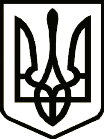 УкраїнаПРИЛУЦЬКА РАЙОННА ДЕРЖАВНА АДМІНІСТРАЦІЯ ЧЕРНІГІВСЬКОЇ ОБЛАСТІРОЗПОРЯДЖЕННЯПро розроблення детальногоплану території земельної ділянки	Відповідно до статей 6, 13, 20, 41 Закону України «Про місцеві державні адміністрації», статей 8, 10, 16, 19, 21 Закону України «Про регулювання містобудівної діяльності», постанови Кабінету Міністрів України від 25 травня 2011 року № 555 «Про затвердження Порядку проведення громадських слухань щодо врахування громадських інтересів під час розроблення проектів містобудівної документації на місцевому рівні», статей 2, 4 Закону України «Про стратегічну екологічну оцінку», наказу Міністерства регіонального розвитку, будівництва та житлово-комунального господарства України від 16 листопада 2011 року №290 «Про затвердження Порядку розроблення містобудівної документації», розглянувши звернення ТОВ  «СІБКОР ПРИЛУКИ» від 24 лютого 2021 року, з о б о в ` я з у ю:1. Розробити детальний план території земельної ділянки площею 3,9347 га (кадастровий номер 7424185000:05:000:0744), яка знаходиться в оренді та земельної ділянки площею 10,8786 га (кадастровий номер 7424185000:05:000:0906), яка знаходиться у приватній власності, розташованих за межами населеного пункту на території Малківського старостинського округу № 10 Сухополов`янської об’єднаної територіальної громади Прилуцького району Чернігівської області з метою зміни цільового призначення та будівництва будівель силосних та сінажних, та будівель сільськогосподарського призначення інших.  2.  Укласти трьохсторонній договір на розроблення містобудівної документації, в якому районна державна адміністрація – «Замовник», ТОВ  «СІБКОР ПРИЛУКИ»  – «Платник», проектна організація – «Розробник».3. Фінансування робіт щодо розроблення детального плану території (за пропозицією ТОВ  «СІБКОР ПРИЛУКИ»  ) здійснити за рахунок коштів ТОВ  «СІБКОР ПРИЛУКИ». 4. ТОВ  «СІБКОР ПРИЛУКИ» визначити Розробника детального плану території. 5. Відділ архітектури, містобудування та житлово-комунального господарства районної державної адміністрації забезпечити організацію та проведення процедури громадських слухань щодо врахування громадських інтересів під час розроблення детального плану території.6. Контроль за виконанням даного розпорядження покласти на першого заступника голови районної державної адміністрації.Голова                                                                 		  Олеся КІСЛЕНКОвід   24 лютого2021 р.          Прилуки			      № 70